Рекламно-техническое описание результата интеллектуальной деятельности в виде секрета производства (ноу-хау) «Методика определения информационных технологий, приоритетных для обеспечения импортонезависимости в различных отраслях экономики России на основе архитектурного подхода», разработанного в ходе научного исследования, проведенного в рамках государственного задания Финуниверситета на 2023 год по теме: «Исследование трендов развития цифровых технологий с целью обеспечения долгосрочной импортонезависимости ИТ отрасли в России».Сведения об авторах: Описание результата интеллектуальной деятельности	Информация о технологии. Результат интеллектуальной деятельности в виде секрета производства (ноу-хау) «Методика определения информационных технологий, приоритетных для обеспечения импортонезависимости в различных отраслях экономики России на основе архитектурного подхода», представляет собой методику определению трендов информационно-технологического развития отраслей отечественной экономики на основе компиляции архитектурного и проблемного подходов. Методика нацелена на анализ системных особенностей строения архитектуры предприятий (связей между объектами, их размерности и взаимного влияния); уделяет повышенное внимание промежуточному слою архитектур и определению на основе анализа возможных рисков работы системы, которые могут стать точками роста отечественных предприятий за счет технологий. Разработанная методика призвана облегчить и повысить точность определения внедрения необходимых ИТ-инструментов по слоям архитектуры предприятия; может быть использована в стратегическом планировании ИТ-ландшафтов предприятий в условиях импортозамещения и обеспечения технологической независимости отечественной экономики. Научным заделом РИД является методика, рекомендации и примеры использования разработанного инструмента в рамках прикладной научно-исследовательской работы, государственное задание Финансового университета на 2023 год.РИД прошел все стадии разработки от законченного НИР до готовности к практическому применению в качестве алгоритма и инструмента работы при планировании ИТ-архитектур в компании любой отрасли. Новизна технологии, отличие ее от аналогов заключается в повышенном внимании к системным взаимосвязям между элементами архитектур, влиянию нижних слоев архитектуры на верхние, учету возрастающей значимости промежуточного слоя ИТ-архитектуры.Элементами новизны, создающими новые качества технологии, являются: применение архитектурного подхода к определению необходимых для предприятий, относящихся к ключевым отраслям национальной экономики, ИТ-технологий с целью обеспечения импортонезависимости;компиляция системного и проблемного подходов к моделированию архитектур предприятий;двунаправленное изучение влияния слоёв друг на друга: сверху вниз и снизу вверх;рассмотрение отдельно или внутри технологического слоя middleware;способ перевода актуальных технологий в инновационные.Технологическими преимуществами технологии являются: комплексная оценка архитектур отечественных предприятий, максимизация суммарного эффекта использования разных ИТ-технологий, технологическое развитие отечественных предприятий.Экономическими преимуществами технологии являются:	Применение методики призвано способствовать выравниванию уровня цифровизации предприятий и отраслей; внедрению наиболее перспективных технологий, что позволит обеспечить технологическое лидерство российских предприятий и экономики в целом.Технологию возможно использовать в российской практике для повышения уровня цифровизации отечественных предприятий, ликвидации технологических разрывов как между предприятиями отраслей, так и между отраслями.Предполагается предложить технологию для Министерства промышленности и торговли Российской Федерации, Министерства цифрового развития и связи и массовых коммуникаций Российской Федерации.Планируется использовать технологию в учебном процессе по направлению «Бизнес-информатика» (бакалавриат и магистратура, курс «Архитектура бизнеса»), а также, других направлений подготовки факультетов Финансового университета при Правительстве РФ.Сопутствующими полезными социальными эффектами технологии ожидаются: Сформирован инструмент анализа состояния цифровых систем предприятий разных отраслей, способствующий сбалансированному технологическому развитию отраслей национальной экономики.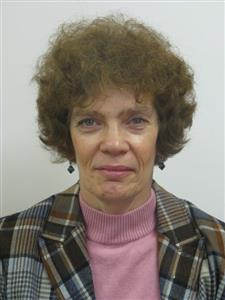 Аншина Марина Львовна Доцент Департамента бизнес-информатики Факультет информационных технологий и анализа больших данныхАдрес: 109456, Москва, 4-й Вешняковский пр., д. 4, кабинет 1306Тел.: +7-916-633-53-42Эл. адрес: mlanshina@fa.ru 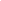 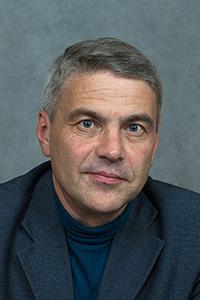  Славин Борис Борисович д.э.н, профессорПрофессор Департамента бизнес-информатикиФакультет информационных технологий и анализа больших данныхАдрес: 109456, Москва, 4-й Вешняковский пр., д. 4, кабинет 1715Тел.: +(499)503-4721Эл.адрес: bbslavin@fa.ru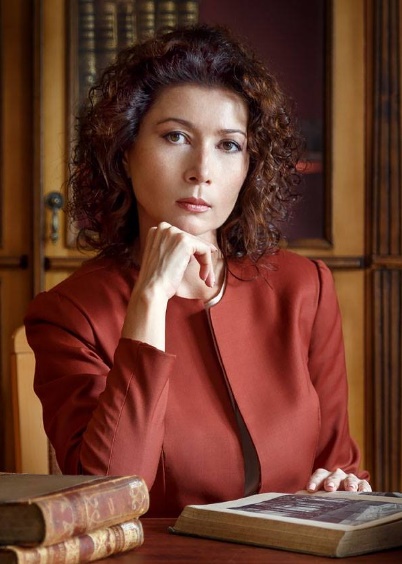 Башкирова Ольга Владимировнак.э.н. Старший преподаватель Департамента бизнес-информатики Факультет информационных технологий и анализа больших данныхАдрес: 109456, Москва, 4-й Вешняковский пр., д. 4, кабинет 1306Тел.: +7-(905)-780-73-53Эл. адрес: OVBashkirova@fa.ru